PROGRAM KONFERENCE MĚSTA A SPOLEČNOSTŽatec 8. - 9. 10. 2015, Křížova vila, Zeyerova 344Čtvrtek 8. října12:00 Prezence účastníků13:00 Zahájení konferenceMgr. Z. Hamousová, starostka města ŽatcePhDr. R. Holodňáková, ředitelka Regionálního muzea K. A. PolánkaPhDr. J. Mareš, Ph.D., spolek Historie a současnost Poohří13:15 I. blok Mgr. M. Černý (OM Louny)Města před městemMgr. A. Košátková (FF UK Praha)Svědectví o městech v kronikách 13. a 14. stoletíMgr. A. Huczmanová (KTF UK Praha)Hrabišici a jejich vliv na sakrální architekturu v Poohří v prvé čtvrtině 13. stoletípřestávka 15 minut včetně diskuse14:45 II. blokThLic. J. Havrlant, Th.D. (OM Louny)Středověké žatecké kostely v přehleduProf. PhDr. P. Štěpánek, Ph.D. (FF UP Olomouc)Žatec jako zastávka na svatojakubské cestěPhDr. V. Doušová (SOkA Rakovník)Žatecká zádušní kniha z let 1550-1650 a její vypovídací hodnotaDoc. MgA. B. Czechowicz, Dr. (Uniwersytet Opolski)„O felix civitas que edificatur tempore pacis”. Ideový program lounských městských bran okolo roku 1500přestávka 30 minut včetně diskuse16:30 III. blokMgr. et Mgr. J. Dienstbier, Ph.D. (ÚDU AV ČR)Nástěnná malba v Poohří a severozápadních ČecháchMgr. P. Konupková (FF UK Praha)Heraldické památky erbovních a nobilitovaných měšťanů v LitoměřicíchMgr. E. Němečková, Ph.D. (FF UJEP Ústí nad Labem)Počátky řemeslné organizace v Čechách s ohledem na severozápadní Čechy17:30 diskuse, závěr prvního dnedoprovodný program 18:00 návštěva chmelového majáku19:30 společná večeře Pátek 9. října9:00 I. blokMgr. T. Hejdová (ÚJČ AV ČR)Majetky kláštera v Panenském Týnci  PhDr. P. Zelenková, Ph.D. (NG Praha)Urbs formidanda triumphis. Oslava Žatce na univerzitní tezi Daniela Ignáce Pocka (1678)PhDr. V. Laštovičková, Ph.D. (VŠUP Praha)Architektura měst na česko-německé jazykové hranici (Postoloprty a Louny, Terezín a Litoměřice)přestávka 15 minut včetně diskuse 10:15 II. blokMgr. P. Fabini (Masarykův ústav a Archiv AV ČR)Město Louny a nominace kandidátů pro parlamentní volby v druhé polovině 19. stoletíPhDr. M. Vostřel (OM Louny)Louny jako bašta češství - český nacionalismus na přelomu 19. a 20. stoletíMgr. B. Rejzl (PF UK Praha)Váleční uprchlíci a vysídlenci ve městech a obcích okresního hejtmanství Louny v letech 1914–1918přestávka 30 minut včetně diskuse11:45 III. blokPhDr. M. Krausová, Ph.D. (RM K. A. Polánka Žatec)Ještě se tančilo  aneb návštěva Karla Habsburka v Žatci roku 1910Mgr. I. Fuksa (NM Praha)Výstavba opevnění 1937-1938 a dopad na města v PoohříMgr. H. Lencová (RM K. A. Polánka Žatec)Národní správce - bezúhonný hrdina?přestávka 15 minut včetně diskuse13:00 IV. blokProf. PhDr. J. Vaculík, CSc. (PF MU Brno)Příchod volyňských Čechů do ŽatcePhDr. O. Hladík (VS ČR)Zpravodajská skupina Věkoslava Loutského a třetí odboj v Poohří13:40 diskuse, závěr konference14:00 společný oběddoprovodný program 15:00 návštěva Kněžské brány a podzemí Hošťálkova domu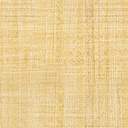 